Please look at these 9 locations plus bonus site carefully before you start. They do not need to be found in order. Some are outside so you will want to find those before the sun goes down. Also note the closure time of the bonus site. 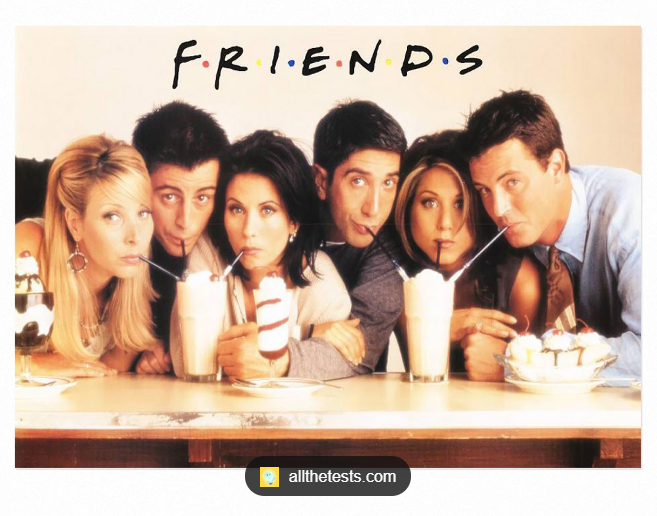 Number 1 Clue – “Steak” your claim31.80145 (31° 48' 5.22"N), -85.95599 (85° 57' 21.564"W)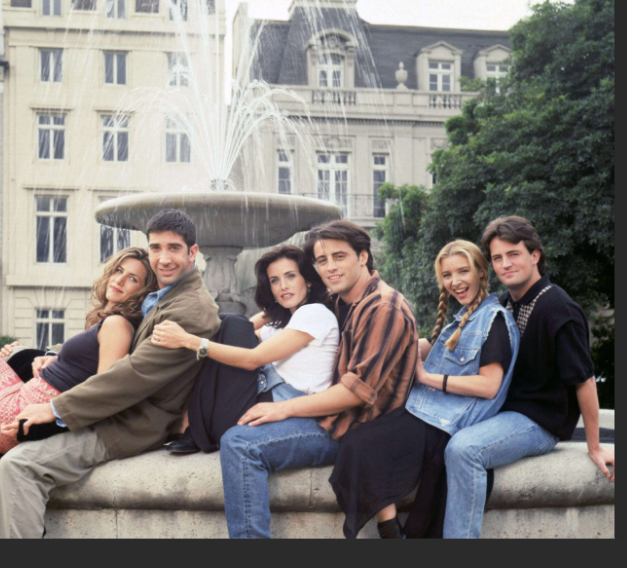 Number 2Clue – Don’t get wet31.79945 (31° 47' 58.02"N), -85.95715 (85° 57' 25.74"W)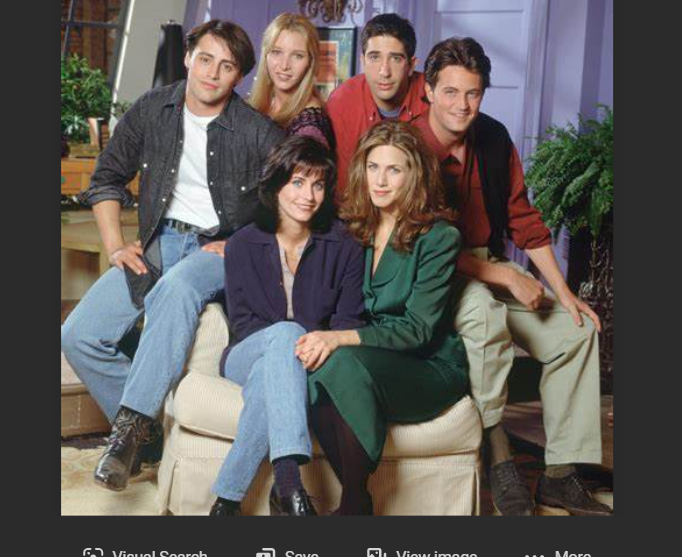 Number 3 Clue – Go left and look for a cozy chair31.80162 (31° 48' 5.832"N), -85.95789 (85° 57' 28.404"W)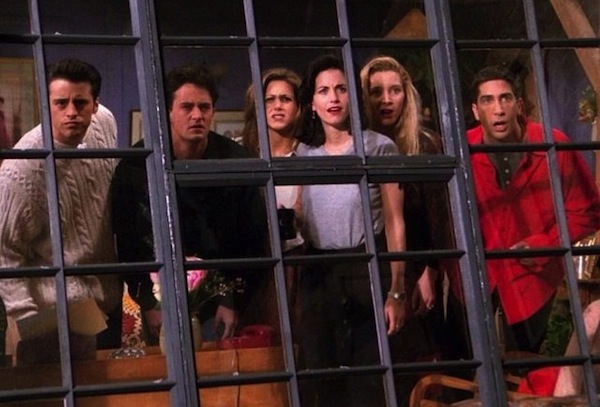 Number 4Clue– where your journey at Troy began 31.79937 (31° 47' 57.732"N), -85.95795 (85° 57' 28.62"W)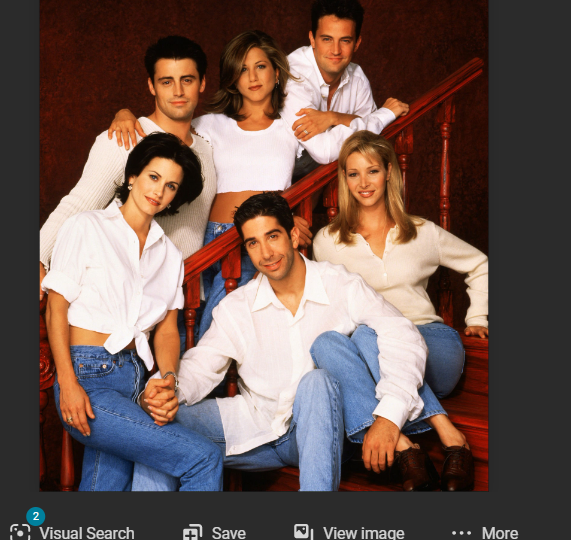 Number 5Clue - enter from the back 31.80086 (31°48'03.3"N), -85.95703 (85°57'25.1"W)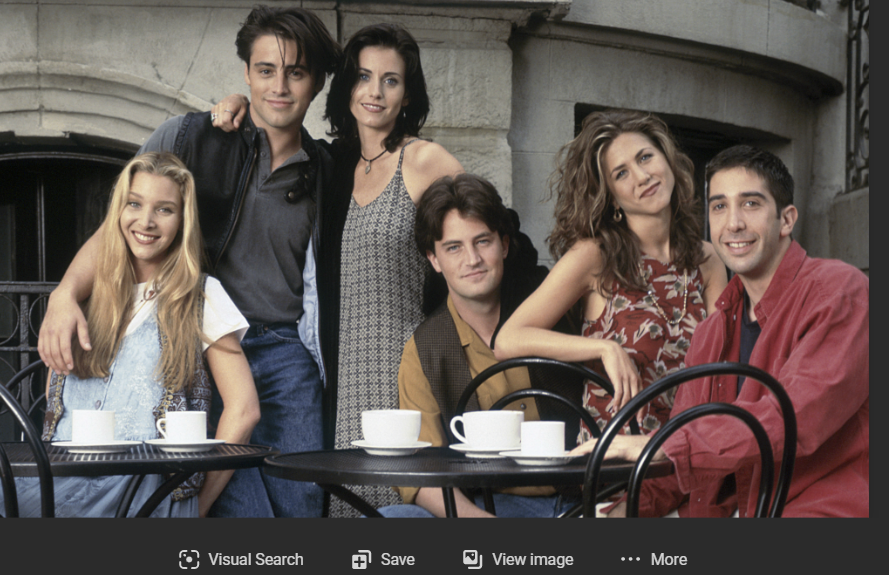 Number 6Clue- Pull up a chair31.80099 (31° 48' 3.564" N), -85.95578 (85° 57' 20.808"W)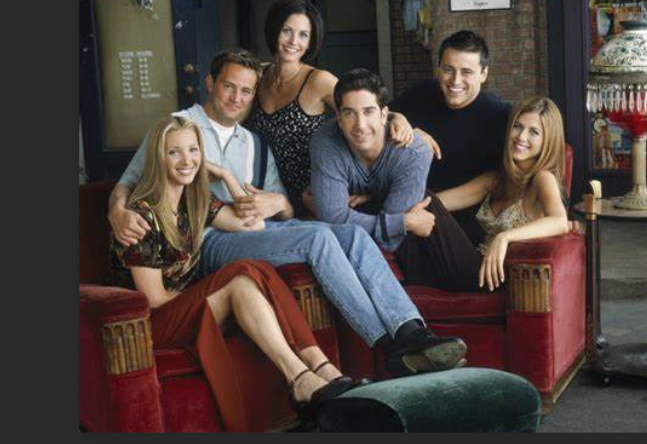 Number 7Clue – Go up and get comfortable 31.80140 (31° 48' 5.04"N), -85.95572 (85° 57' 20.592"W)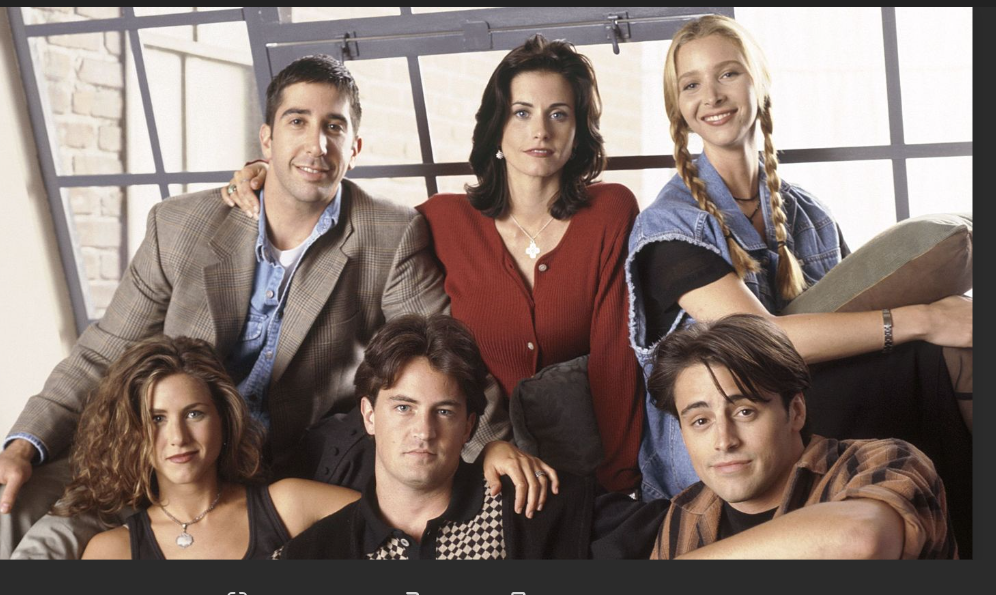 Number 8Clue – Geeks need to eat31.79897 (31° 47' 56.292"N), -85.95656 (85° 57' 23.616"W)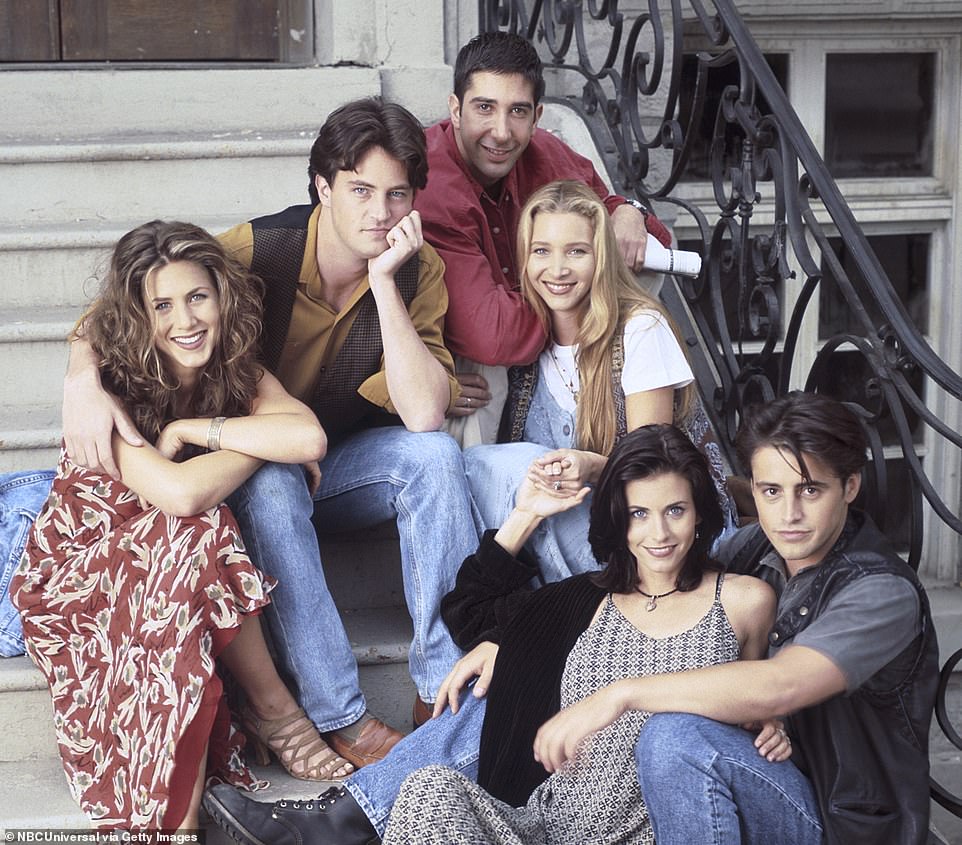 Number 9Clue – There is a fountain to the left 31.79871 (31° 47' 55.356"N), -85.95884 (85° 57' 31.824"W)BONUS LOCATION just for fun- upload one or more photos and enjoy a cup before 6:00 pm 31.80787 (31° 48' 28.332"N), -85.97252 (85° 58' 21.072"W)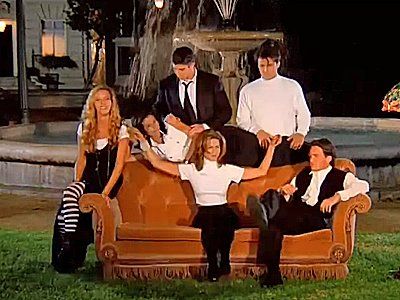 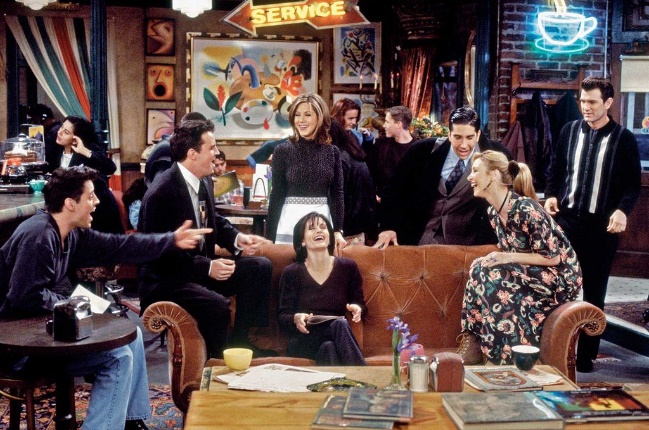 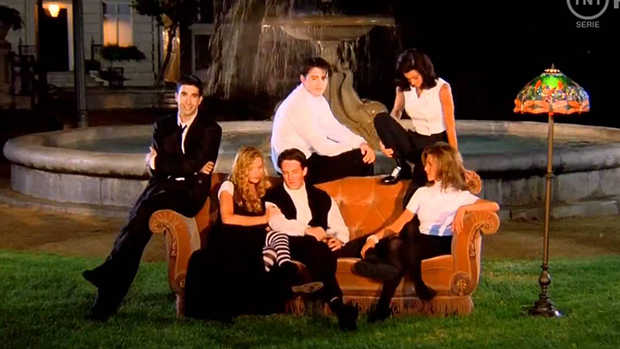 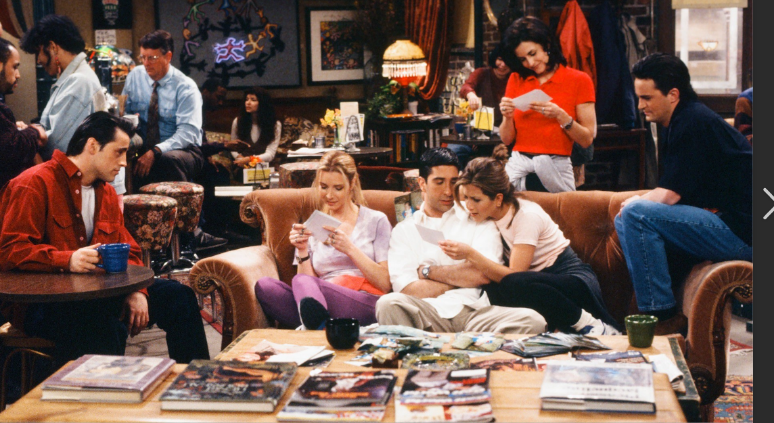 